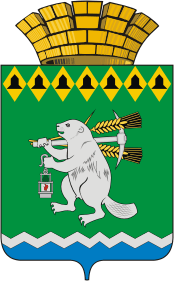 Администрация Артемовского городского округа ПОСТАНОВЛЕНИЕот __________                                                                                                        № _______О внесении изменений в муниципальную программу «Реализация вопросов местного значения и переданных государственных полномочий в Артемовском городском округе на период до 2024 года»В соответствии Федеральным законом от 06 октября 2003 года № 131-ФЗ «Об общих принципах организации местного самоуправления в Российской Федерации», с государственной программой Свердловской области, утвержденной постановлением Правительства Свердловской области «Развитие физической культуры и спорта в Свердловской области до 2024 года» от 29.10.2013 № 1332-ПП (с изменениями), с п.п. 9.1 п. 9 раздела II протокола заседания Правительства Свердловской области 13 февраля 2020 года (протокол № 5 от 17.02.2020), руководствуясь Порядком формирования и реализации муниципальных программ Артемовского городского округа, утвержденным постановлением Администрации Артемовского городского округа от 16.12.2013
№ 1730-ПА (с изменениями), статьями 30, 31 Устава Артемовского городского округа,ПОСТАНОВЛЯЮ:1. Внести в муниципальную программу «Реализация вопросов местного значения и переданных государственных полномочий в Артемовском городском округе на период до 2024 года», утвержденную постановлением Администрации Артемовского городского округа от 06.10.2017 № 1094-ПА, с изменениями, внесенными постановлениями Администрации Артемовского городского округа от 24.11.2017 № 1269-ПА, от 23.01.2018 № 45-ПА, от 18.05.2018 № 510-ПА, от 31.08.2018 № 915-ПА, от 18.01.2019 № 36-ПА, от 01.03.2019 № 228-ПА, от 19.04.2019 № 437-ПА, от 05.08.2019 № 848-ПА, от 29.11.2019 № 1371-ПА, от 31.01.2020
№ 67-ПА, от 23.03.2020 № 306-ПА, от 05.06.2020 № 593-ПА (далее – Программа) следующие изменения:1.1. В Паспорте перечень основных целевых показателей Подпрограммы 3 изложить в следующей редакции:«Подпрограмма 31. Доля населения Артемовского городского округа, систематически занимающегося физической культурой и спортом, в общей численности населения Артемовского городского округа в возрасте 3 - 79 лет.2. Доля детей и молодежи в возрасте 3 - 29 лет, систематически занимающихся физической культурой и спортом, в общей численности детей и молодежи.3. Доля граждан среднего возраста (женщины в возрасте 30 - 54 лет, мужчины в возрасте 30 - 59 лет), систематически занимающихся физической культурой и спортом, в общей численности граждан среднего возраста.4. Доля граждан старшего возраста (женщины в возрасте 55 - 79 лет, мужчины в возрасте 60 - 79 лет), систематически занимающихся физической культурой и спортом, в общей численности граждан старшего возраста.5. Количество спортивно-массовых и физкультурно-оздоровительных мероприятий.6. Доля спортсменов-разрядников от общего количества занимающихся в спортивных секциях.7. Доля лиц с ограниченными возможностями здоровья и инвалидов, систематически занимающихся физической культурой и спортом, в общей численности указанной категории населения.8. Доля населения Артемовского городского округа, занятого в экономике, занимающегося физкультурой и спортом, в общей численности населения, занятого в экономике.9. Уровень обеспеченности населения спортивными сооружениями, исходя из единовременной пропускной способности объектов спорта.10. Доля граждан, занимающихся в спортивных организациях, в общей численности детей и молодежи в возрасте 6-15 лет.11. Единовременная пропускная способность объектов спорта, введенных в эксплуатацию в рамках Государственной программы «Реализация основных направлений государственной политики в строительном комплексе Свердловской области до 2024 года».12. Доля населения Артемовского городского округа, выполнившего нормативы испытаний (тестов) Всероссийского физкультурно-спортивного комплекса «Готов к труду и обороне» (ГТО), в общей численности населения, принявшего участие в выполнении нормативов испытаний (тестов) Всероссийского физкультурно-спортивного комплекса «Готов к труду и обороне» (ГТО).13. Проведение реконструкции и строительство спортивных сооружений.14. Количество спортивных площадок, оснащенных специализированным оборудованием для занятий уличной гимнастикой.15. Количество спортивных объектов, введенных в эксплуатацию в рамках Государственной программы «Реализация основных направлений государственной политики в строительном комплексе Свердловской области до 2024 года».»;1.2. В Разделе 1 Подпрограмму 3 «Обеспечение условий для развития массовой физической культуры и спорта» изложить в следующей редакции:«Подпрограмма 3«Обеспечение условий для развития массовой физической культуры и спорта»Физическая культура и спорт являются наиболее универсальным способом физического и духовного оздоровления населения. В России возрастает заинтересованность граждан в сохранении здоровья как основы материального благополучия, формируется интерес к здоровому образу жизни.  В настоящее время имеется ряд проблем, влияющих на развитие физической культуры и спорта, требующих неотложного решения, в том числе:- недостаточное привлечение населения к регулярным занятиям физической культурой;- несоответствие уровня материальной базы и инфраструктуры физической культуры и спорта, а также их моральный и физический износ;- недостаточное количество профессиональных тренерских кадров;- отсутствие активной пропаганды занятий физической культурой и спортом как составляющей здорового образа жизни.В Артемовском городском округе обеспеченность спортивными сооружениями ниже рекомендуемых социальных норм и нормативов по физической культуре и спорту. В частности, спортивными залами округ обеспечен на 82 процента от нормы, плоскостными сооружениями – на 65 процентов. Обеспеченность инвентарем и оборудованием составляет в среднем 49,7 процентов от необходимого для проведения качественного учебного и тренировочного процессов, проведения соревнований и физкультурно-оздоровительных мероприятий. В Артемовском городском округе сохраняется тенденция увеличения числа учащихся и студентов, отнесенных по состоянию здоровья к специальной медицинской группе, а ведь только здоровая молодежь способна обеспечить динамичное социально-экономическое развитие округа. Негативные демографические процессы (высокий уровень смертности, старение населения), слабая физическая подготовка подрастающего поколения и населения в целом требуют коренных преобразований во всех компонентах физкультурно-массового движения и спорта высших достижений, повышения доступности и качества занятий, услуг в сфере физической культуры и спорта, укрепления материально-технического и кадрового обеспечения, достаточного финансирования. Достижение поставленных задач возможно в рамках реализации данной подпрограммы. В Артемовском городском округе сохранились традиции по проведению массовых спортивных мероприятий среди различных категорий населения. Спортсмены Артемовского городского округа продолжают удерживать достаточно высокий авторитет на соревнованиях различного уровня.В течение 2016 года в Артемовском городском округе проведено 402 физкультурно-оздоровительных и спортивно – массовых мероприятия по различным видам спорта: шахматы, футбол, волейбол, баскетбол, настольный теннис, легкая атлетика, спорт инвалидов, плавание, туризм, рукопашный бой, биатлон, лыжные гонки (охват 50904 человек).Отдел по физической культуре и спорту Администрации Артемовского городского округа координирует работу 50 коллективов физкультуры: детско-юношеская спортивная школа, 21 образовательное учреждение, средне-специальные учебные заведения, производственные коллективы, клубы по месту жительства, группы физкультурно-оздоровительной направленности. В них занимаются 11417 человек, что составляет 20,1% от общей численности населения Артемовского городского округа. За 2016 год проведено 2 всероссийских, 2 региональных, 138 районных соревнований по следующим видам спорта: лыжные гонки, биатлон, плавание, футбол, армспорт, легкая атлетика, шахматы, настольный теннис, каратэ, рукопашный бой, городки и другие.Ежегодно проводится легкоатлетическая эстафета, посвященная Дню Победы. В 2017 году в эстафете участвовало 47 команд в количестве 540 человекВо Всероссийском соревновании «Лыжня России-2017» приняло участие 11550 человек, заняли 3 место в областных соревнованиях, в «Кроссе Наций-2016» охват мероприятия 12364 человек (на предприятиях, в общеобразовательных учреждениях Артемовского городского округа, в дошкольных образовательных учреждениях Артемовского городского округа). В Восточном управленческом округе Артемовский городской округ по этим показателям занимает лидирующие позиции. В областном конкурсе «Футбольная страна» в 2016 году приняли участие 8668 человек. Четыре года подряд команда Артемовского городского округа становилась победителем спартакиады среди муниципальных образований Восточного управленческого округа.Администрацией Артемовского городского округа проведена оплата за ограждение футбольного поля стадиона «Локомотив» и заключения о проверке проектно-сметной документации. Завершено обустройство поля с укладкой искусственного покрытия.В 2017 году началась реконструкция стадиона «Машиностроитель», уже установлена антивандальная спортивная площадка для занятий уличной гимнастикой, установлен забор и центральный вход стадиона, устранены проблемы с беговой дорожкой стадиона. Завершение работ планируется в 2018 году.С целью развития массового спорта, создания эффективной системы физического воспитания, направленной на развитие человеческого потенциала и укрепление здоровья населения, Указом Президента Российской Федерации введен в действие Всероссийский физкультурно-спортивный комплекс «Готов к труду и обороне» (ГТО) (далее Комплекс ГТО) от 24 марта 2014 года № 172.На территории Артемовского городского округа полномочиями центра тестирования наделено Муниципальное бюджетное учреждение Артемовского городского округа «Физкультурно-оздоровительный центр «Сигнал». Учреждение организовывает подготовку и тестирование граждан на соответствие государственным требованиям к уровню физической подготовленности Комплекса ГТО.Основные программные мероприятия связаны с развитием массового спорта, включают:- развитие физической культуры и спорта по месту жительства граждан;- организацию пропаганды физической культуры и спорта;- финансирование развития и модернизации спортивной инфраструктуры;- спорт высших достижений;- реализацию Комплекса ГТО.Реализация подпрограммы будет способствовать решению вышеназванных проблем, а также формированию привлекательного имиджа спорта и здорового образа жизни в Артемовском городском округе. Создание системы мотивации населения к систематическим занятиям физической культурой и спортом путем активизации спортивно-массовой работы на всех уровнях и в корпоративной среде, в том числе вовлечения в подготовку и выполнение нормативов Комплекса ГТО, а также развития спортивной инфраструктуры, позволяющей обеспечить достижение доли граждан, систематически занимающихся физической культурой и спортом, характеризуется целевыми показателями согласно Приложению № 1 к Подпрограмме 3.1.3. В Приложении № 1 к Программе в таблице «Цели и задачи, целевые показатели реализации муниципальной программы «Реализация вопросов местного значения и переданных государственных полномочий в Артемовском городском округе на период до 2022 года» Подпрограммы 3 «Обеспечение условий для развития массовой физической культуры и спорта»:1.3.1. строку 38 изложить в следующей редакции:1.3.2. дополнить строками 38.1, 38.2, 38,3:1.4. В Приложении № 2 к Программе в таблице «Цели и задачи, целевые показатели реализации муниципальной программы «Реализация вопросов местного значения и переданных государственных полномочий в Артемовском городском округе на период до 2022 года» Подпрограммы 3 «Обеспечение условий для развития массовой физической культуры и спорта» строку 88 изложить в следующей редакции:1.5. В Приложении № 3 методику расчетов целевых показателей Подпрограммы 3 «Обеспечение условий для развития массовой физической культуры и спорта» изложить в следующей редакции:«Подпрограмма 3«Обеспечение условий для развития массовой физической культуры и спорта»Показатель 1. Доля населения Артемовского городского округа, систематически занимающегося физической культурой и спортом, в общей численности населения Артемовского городского округа в возрасте 3 – 79 лет.Значение показателя рассчитывается по формуле:Дз = Чзо / Чн х 100,где:Дз - доля населения Артемовского городского округа, систематически занимающегося физической культурой и спортом, в общей численности населения Артемовского городского округа в возрасте 3 – 79 лет;Чзо - численность населения в возрасте 3-79 лет, занимающегося физической культурой и спортом, в соответствии с данными федерального статистического наблюдения по форме №1-ФК «Сведения о физической культуре и спорте»;Чн - численность населения в возрасте 3-79 лет по данным информации Управления Федеральной службы государственной статистики по Свердловской области и Курганской области.Показатель 2. Доля детей и молодежи в возрасте 3 - 29 лет, систематически занимающихся физической культурой и спортом, в общей численности детей и молодежи.Значение показателя рассчитывается по формуле:Дздм = Чзо / Чн х 100,где:Дздм - доля детей и молодежи в возрасте 3 - 29 лет, систематически занимающихся физической культурой и спортом, в общей численности детей и молодежи;Чзо - численность детей и молодежи в возрасте 3 - 29 лет, занимающихся физической культурой и спортом, в соответствии с данными федерального статистического наблюдения по форме №1-ФК «Сведения о физической культуре и спорте»;Чн - численность детей и молодежи в возрасте 3 - 29 лет по данным информации Управления Федеральной службы государственной статистики по Свердловской области и Курганской области.Показатель 3. Доля граждан среднего возраста (женщины в возрасте 30 - 54 лет, мужчины в возрасте 30 - 59 лет), систематически занимающихся физической культурой и спортом, в общей численности граждан среднего возраста.Значение показателя рассчитывается по формуле:Дзсрв = Чзо / Чн х 100,где:Дзсрв - доля граждан среднего возраста (женщины в возрасте 30 - 54 лет, мужчины в возрасте 30 - 59 лет), систематически занимающихся физической культурой и спортом, в общей численности граждан среднего возраста;Чзо - численность граждан среднего возраста (женщины в возрасте 30 - 54 лет, мужчины в возрасте 30 - 59 лет), занимающихся физической культурой и спортом, в соответствии с данными федерального статистического наблюдения по форме
№1-ФК «Сведения о физической культуре и спорте»;Чн - численность граждан среднего возраста (женщины в возрасте 30 - 54 лет, мужчины в возрасте 30 - 59 лет) по данным информации Управления Федеральной службы государственной статистики по Свердловской области и Курганской области.Показатель 4. Доля граждан старшего возраста (женщины в возрасте 55 - 79 лет, мужчины в возрасте 60 - 79 лет), систематически занимающихся физической культурой и спортом, в общей численности граждан старшего возраста.Значение показателя рассчитывается по формуле:Дзств = Чзо / Чн х 100,где:Дзств - доля граждан старшего возраста (женщины в возрасте 55 - 79 лет, мужчины в возрасте 60 - 79 лет), систематически занимающихся физической культурой и спортом, в общей численности граждан старшего возраста;Чзо - численность граждан старшего возраста (женщины в возрасте 55 - 79 лет, мужчины в возрасте 60 - 79 лет), занимающихся физической культурой и спортом, в соответствии с данными федерального статистического наблюдения по форме
№1-ФК «Сведения о физической культуре и спорте»;Чн - численность граждан старшего возраста (женщины в возрасте 55 - 79 лет, мужчины в возрасте 60 - 79 лет) по данным информации Управления Федеральной службы государственной статистики по Свердловской области и Курганской области.Показатель 5. Количество спортивно-массовых и физкультурно-оздоровительных мероприятий.Значение показателя рассчитывается на основе информации, представленной организациями и учреждениями Артемовского городского округа, расположенных на территории Артемовского городского округа, проводящих официальные физкультурные мероприятия и спортивные мероприятия, и составляет общее число спортивно-массовых и физкультурно-оздоровительных мероприятий, проводимых в Артемовском городском округе.Значение показателя рассчитывается по формуле:Е = n1 + n2 + ... n, где:Е - общее количество спортивно-массовых и физкультурно-оздоровительных мероприятий, проведенных в Артемовском городском округе;n, n1, n2 - количество спортивно-массовых и физкультурно-оздоровительных мероприятий, проводимых в организациях и учреждениях.Показатель 6. Доля спортсменов – разрядников от общего количества занимающихся в спортивных секциях.Значение показателя рассчитывается по формуле:Дср = Чср / Чн х 100,где:Дср - доля спортсменов-разрядников Артемовского городского округа от общего количества занимающихся в спортивных секциях Артемовского городского округа;Чср - численность спортсменов-разрядников в соответствии с данными федерального статистического наблюдения по форме № 1-ФК «Сведения о физической культуре и спорте»;Чн - численность населения, занимающегося в спортивных секциях, в соответствии с данными федерального статистического наблюдения по форме
№ 1-ФК «Сведения о физической культуре и спорте».Показатель 7. Доля лиц с ограниченными возможностями здоровья и инвалидов, систематически занимающихся физической культурой и спортом, в общей численности указанной категории населения.Значение показателя рассчитывается по формуле:Довз = Чз / Чновз х 100,где:Довз - доля лиц с ограниченными возможностями здоровья и инвалидов Артемовского городского округа, систематически занимающихся физической культурой и спортом, в общей численности указанной категории населения Артемовского городского округа;Чз - численность лиц с ограниченными возможностями здоровья и инвалидов, систематически занимающихся физической культурой и спортом, в соответствии в соответствии с данными федерального статистического наблюдения по форме
№ 3-АФК «Сведения об адаптивной физической культуре и спорте»;Чновз - численность лиц с ограниченными возможностями здоровья и инвалидов, проживающих на территории Артемовского городского округа.Показатель 8. Доля населения Артемовского городского округа, занятого в экономике, занимающегося физкультурой и спортом, в общей численности населения, занятого в экономике.Значение показателя рассчитывается по формуле:Дзнэ = Чз / Чрн х 100,где:Дзнэ - доля населения Артемовского городского округа, занятого в экономике, занимающегося физкультурой и спортом, в общей численности населения, занятого в экономике Артемовского городского округа;Чз - численность занимающихся физкультурой и спортом занятого в экономике, в соответствии с данными федерального статистического наблюдения по форме № 1-ФК «Сведения о физической культуре и спорте»;Чрн - численность населения Артемовского городского округа, занятого в экономике по данным информации Управления Федеральной службы государственной статистики по Свердловской области и Курганской области.Показатель 9. Уровень обеспеченности населения спортивными сооружениями, исходя из единовременной пропускной способности объектов спорта.Значение показателя рассчитывается по формуле:ЕПС = ЕПСфакт/ЕПСнорм х 100,где:ЕПС - уровень обеспеченности населения спортивными сооружениями, исходя из единовременной пропускной способности объектов спорта;ЕПСфакт - единовременная пропускная способность имеющихся спортивных сооружений, в соответствии с данными федерального статистического наблюдения по форме № 1-ФК «Сведения о физической культуре и спорте»;ЕПСнорм - нормативная потребность в объектах спортивной инфраструктуры, исходя из единовременной пропускной способности спортивных сооружений, рассчитанная в соответствии с Методическими рекомендациями о применении нормативов и норм при определении потребности субъектов Российской Федерации в объектах физической культуры и спорта, утвержденными приказом Минспорта России от 21.03.2018 № 244 «Об утверждении Методических рекомендаций о применении нормативов и норм при определении потребности субъектов Российской Федерации в объектах физической культуры и спорта».Показатель 10. Доля граждан, занимающихся в спортивных организациях, в общей численности детей и молодежи в возрасте 6-15 лет.Значение показателя рассчитывается по формуле:Дзд = Чзд / Чн х 100,где:Дзд - доля граждан Артемовского городского округа, занимающихся в спортивных организациях, в общей численности детей и молодежи Артемовского городского округа в возрасте 6 – 15 лет;Чзд - численность населения в возрасте 6-15 лет, занимающегося физической культурой и спортом в организованной форме занятий представляемая муниципальными учреждениями, в соответствии с данными федерального статистического наблюдения по форме № 1-ФК «Сведения о физической культуре и спорте»;Чн - численность населения в возрасте 6-15 лет по данным информации Управления Федеральной службы государственной статистики по Свердловской области и Курганской области.Показатель 11. Единовременная пропускная способность объектов спорта, введенных в эксплуатацию в рамках Государственной программы «Реализация основных направлений государственной политики в строительном комплексе Свердловской области до 2024 года».За основу расчета единовременной (нормативной) пропускной способности спортивного сооружения принимаются планово-расчетные показатели количества занимающихся физической культурой и спортом, утвержденные приказом Минспорта России от 21.03.2018 № 244 «Об утверждении Методических рекомендаций о применении нормативов и норм при определении потребности субъектов Российской Федерации в объектах физической культуры и спорта».В случае расчета единовременной (нормативной) пропускной способности для комплексного спортивного сооружения (комплексной площадки), на которой могут проводиться занятия (соревнования) по нескольким видам спорта, единовременная (нормативная) пропускная способность рассчитывается как среднее арифметическое количества, занимающихся по видам спорта, занятия по которым проводятся на комплексном спортивном сооружении (комплексной площадке), по формуле:ЕПСо = (а+в+с)/пгде:ЕПСо - единовременная (нормативная) пропускная способность комплексного спортивного сооружения (комплексной площадки);а, в, с - норматив занимающихся по видам спорта;п - количество видов спорта.Показатель 12. Доля населения Артемовского городского округа, выполнившего нормативы испытаний (тестов) Всероссийского физкультурно-спортивного комплекса «Готов к труду и обороне» (ГТО), в общей численности населения, принявшего участие в выполнении нормативов испытаний (тестов) Всероссийского физкультурно-спортивного комплекса «Готов к труду и обороне» (ГТО).Значение показателя рассчитывается по формуле:Дв = Чнв / Чнп х 100,где:Дв - доля населения Артемовского городского округа, выполнившего нормативы испытаний (тестов) Всероссийского физкультурно-спортивного комплекса «Готов к труду и обороне» (ГТО), в общей численности Артемовского городского округа, принявшего участие в выполнении нормативов испытаний тестов Всероссийского физкультурно-спортивного комплекса «Готов к труду и обороне» (ГТО);Чнв - численность населения, выполнившего нормативы испытаний (тестов) Всероссийского физкультурно-спортивного комплекса «Готов к труду и обороне» (ГТО), в соответствии с данными регионального оператора ВФСК «ГТО»;Чнп - численность населения, принявшего участие в выполнении нормативов испытаний тестов Всероссийского физкультурно-спортивного комплекса «Готов к труду и обороне» (ГТО), в соответствии с данными регионального оператора ВФСК «ГТО».Показатель 13. Количество спортивных площадок, оснащенных специализированным оборудованием для занятий уличной гимнастикой.Значение показателя устанавливается как количество спортивных площадок, оснащенных специализированным оборудованием для занятий уличной гимнастикой, в отчетном периоде.».2. Постановление опубликовать в газете «Артемовский рабочий», разместить на Официальном портале правовой информации Артемовского городского округа (www.артемовский-право.рф) и официальном сайте Артемовского городского округа в информационно-телекоммуникационной сети «Интернет» (www.artemovsky66.ru).3. Контроль за исполнением постановления возложить на заместителя главы Администрации Артемовского городского округа по социальным вопросам.Глава Артемовского городского округа		        А.В. Самочернов38Доля населения Артемовского городского округа, систематически занимающегося физической культурой и спортом, в общей численности населения Артемовского городского округа в возрасте 3 - 79 лет%31354548,150,95456,7отчет отдела по физичес-кой культу-ре и спорту38.1Доля детей и молодежи в возрасте 3 - 29 лет, систематически занимающихся физической культурой и спортом, в общей численности детей и молодежи.%--82,882,983,083,183,2отчет отдела по физичес-кой культуре и спорту38.2Доля граждан среднего возраста (женщины в возрасте 30 - 54 лет, мужчины в возрасте 30 - 59 лет), систематически занимающихся физической культурой и спортом, в общей численности граждан среднего возраста%--32,237,541,548,655отчет отдела по физичес-кой культуре и спорту38.3Доля граждан старшего возраста (женщины в возрасте 55 - 79 лет, мужчины в возрасте 60 - 79 лет), систематически занимающихся физической культурой и спортом, в общей численности граждан старшего возраста%--16,220,024,624,725отчет отдела по физичес-кой культуре и спорту88Мероприятие 1 Организация и проведение мероприятий, оказание услуг в сфере физической культуры и спорта, оказание финансовой поддержки спортивным организациям, общественным федерациям, всего, из них270 682,819 524,424 830,947 810,743 353,345 054,545 054,545 054,538,38.138.238.339,40,42,43,44,45,42.1